2 сынып.QR-КОДТЫ ПАЙДАЛАНУ ТӘРТІБІ1.СМАРТФОНДЫ НЕМЕСЕ ПЛАНШЕТТІ ИНТЕРНЕТКЕ ҚОСЫҢЫЗ2.СМАРТФОН НЕМЕСЕ ПЛАНШЕТТЕРІҢГЕ СКАНЕР QR-КОД БАҒДАРЛАМАСЫН ОРНАТЫҢЫЗ3. КІТАП МҰҚАБАСЫНДЫҒЫ QR-КОДТЫ ОҚЫҢЫЗР/сОқулық атауыСілтемесі (ссылка)QR-коды1Математика 1-4бөлімдері.https://www.opiq.kz/Kit/Details/69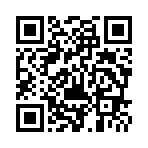 2Русский язык.https://www.opiq.kz/Kit/Details/65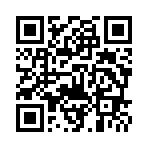 3Шетел тіліhttps://expresspublishing.kz/smiles-2/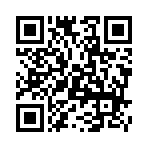 4Жаратылыстануhttps://textbooks.nis.edu.kz/wp-content/uploads/2019_cor/science-book-2-kz/index.html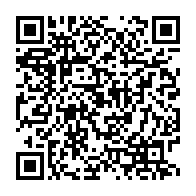 5Қазақ тілі. 1 бөлімhttp://books.atamura.kz/oc/index.php/s/6pzI8FY2XkXYaPn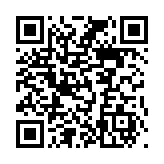 6Қазақ тілі. 2 бөлімhttp://books.atamura.kz/oc/index.php/s/em5wtPR7dJqfEfC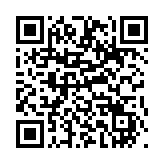 7Әдебиеттік оқу. 1-бөлімhttp://books.atamura.kz/oc/index.php/s/eNzWD9Eenq7BzOM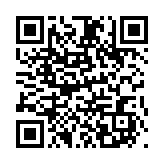 8Әдебиеттік оқу. 2-бөлім.http://books.atamura.kz/oc/index.php/s/jiElddNJSJY2TRS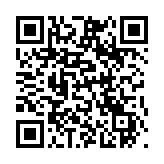 9Музыкаhttp://books.atamura.kz/oc/index.php/s/cayStxEuNG8XN4d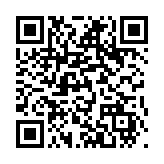 10Дүниетануhttp://books.atamura.kz/oc/index.php/s/O0ywxs2jO5QNVCt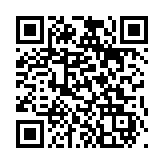 11Өзін-өзі тану.http://school.ozin-ozi-tanu.kz/library/show/id/53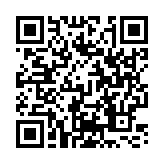 12Көркем еңбекhttp://books.atamura.kz/oc/index.php/s/HVGnhdJ4jBkeKoj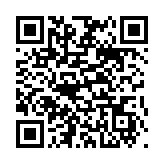 